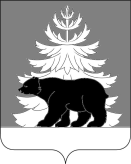 РОССИЙСКАЯ ФЕДЕРАЦИЯИРКУТСКАЯ ОБЛАСТЬАдминистрация Зиминского районного муниципального образованияП О С Т А Н О В Л Е Н И Е                           от    25.12.2023                     г. Зима                             №  427О внесении изменения в Реестрмуниципальных услуг Зиминскогорайонного муниципального образования,утвержденный постановлениемадминистрации Зиминского районногомуниципального образования от 08.12.2021 № 930В соответствии с Федеральным законом от 27.07.2010 № 210-ФЗ «Об организации предоставления государственных и муниципальных услуг», руководствуясь статьями 22, 46 Устава Зиминского районного муниципального образования, постановлением администрации Зиминского районного муниципального образования от 22.01.2014 № 34 «О порядке формирования и ведения Реестра муниципальных услуг Зиминского районного муниципального образования», администрация Зиминского районного муниципального образованияПОСТАНОВЛЯЕТ:1. Внести в Реестр муниципальных услуг Зиминского районного муниципального образования, утвержденный постановлением администрации Зиминского районного муниципального образования от 08.12.2021 № 930, следующие изменение:1.1. подпункт 1.5.5. пункта 1 раздела I изложить в новой редакции (приложение).2. Настоящее постановление опубликовать в информационно-аналитическом, общественно-политическом еженедельнике «Вестник района» и разместить на официальном сайте администрации Зиминского районного муниципального образования www.rzima.ru в информационно – телекоммуникационной сети «Интернет».3. Контроль исполнения настоящего постановления оставляю за собой.Мэр Зиминского районногомуниципального образования                                                                                   Н.В. НикитинаПриложениек постановлению администрацииЗиминского районного муниципального образованияот 25.12.2023 № 4271.5.5.Выдача разрешения на ввод объекта в эксплуатацию на территории Зиминского районаСтатья 55 Градостроительного кодекса Российской ФедерацииЗастройщик, представитель застройщикабезвозмездноРазрешение на ввод объекта в эксплуатацию, решение об отказе в выдаче разрешения на ввод объекта в эксплуатациюПостановление администрации Зиминского районного муниципального образования от 07.12.2023 г. № 404 «Об утверждении административного регламента предоставления муниципальной услуги «Выдача разрешения на ввод объекта в эксплуатацию на территории Зиминского района»